Name____________________________ Period__________I can…Define and list the steps to the scientific method.
Construct and evaluate a hypothesis.Scientific MethodScientific MethodBELLWORK – What are the steps to the scientific method?
______________________________________
______________________________________
______________________________________
____________________________________________________________________________
______________________________________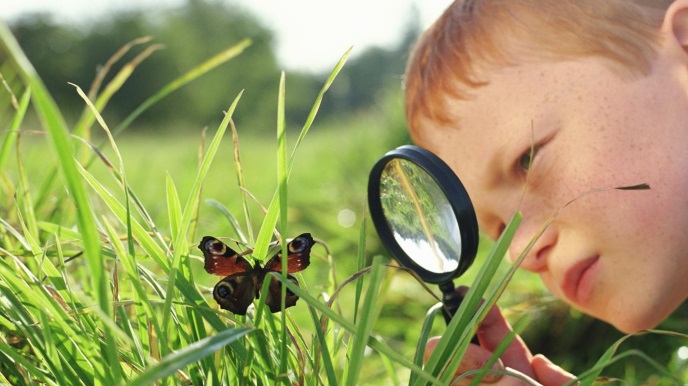 What are the materials we are using?
____________________________________________________________________
____________________________________________________________________
____________________________________________________________________
____________________________________________________________________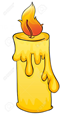 What are the materials we are using?
____________________________________________________________________
____________________________________________________________________
____________________________________________________________________
____________________________________________________________________Make a hypothesis. What will happen when we put the jar over the candle? Share your prediction with a neighbor and write it down.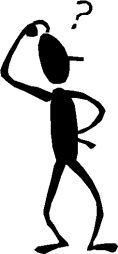 ____________________________________________________________________
____________________________________________________________________
____________________________________________________________________
____________________________________________________________________
Turn your paper over…Make a hypothesis. What will happen when we put the jar over the candle? Share your prediction with a neighbor and write it down.____________________________________________________________________
____________________________________________________________________
____________________________________________________________________
____________________________________________________________________
Turn your paper over…Write down 3 observations! ____________________________________________________________________
____________________________________________________________________
____________________________________________________________________Write down 3 observations! ____________________________________________________________________
____________________________________________________________________
____________________________________________________________________Let’s adjust our hypothesis. 

If ___________________________________________
_____________________________________, 
then_______________________________________________________________________________________________________.Let’s adjust our hypothesis. 

If ___________________________________________
_____________________________________, 
then_______________________________________________________________________________________________________.